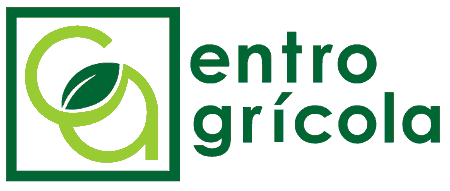 FORMULARIO DE EVALUACIÓN PARA LOS MANUSCRITOS ENVIADOS A CENTRO AGRÍCOLA COMO ARTÍCULO DE INVESTIGACIÓN Estimado revisor,Para la presente valoración, Centro Agrícola desea agradecerle por su inestimable colaboración y solicitarle que, durante la revisión del manuscrito entregado a usted, se concentre en el contenido y no ponga atención a los detalles del formato. Las funciones del árbitro son ayudar al autor a mejorar el manuscrito con recomendaciones específicas, y al editor a justificar la aceptación o el rechazo de un manuscrito, todo para el beneficio del lector. Igualmente, deseamos comunicarle que se conservará el anonimato de sus datos personales. Por favor, si tiene algún conflicto de interés que le impida revisarlo o si no dispone del tiempo para evaluarlo en los siguientes 30 días le pedimos que nos lo comunique. MUCHAS GRACIASDATOS DEL MANUSCRITOTítulo: Código:Evaluador:Fecha de enviado: Fecha de devolución: ASPECTOS PARA EXAMINAR RESPECTO AL CONTENIDOExcelente MuybuenoBueno Regular InsuficienteASPECTOS PARA EVALUAR EN CUANTO A LA PRESENTACIÓN DEL ARTÍCULOSí No IncompletoCONCLUSIONES DEL ARBITRAJE (Seleccionar una sola de las alternativas, marcando con una “X”)OBSERVACIONES: (Redactar todas las observaciones que estime convenientes, a modo de sugerencias, de manera que puedan llegar directamente al autor. No dude en hacer anotaciones concretas en el manuscrito, pudiendo incluir una leyenda o explicación al autor, de manera que entienda fácilmente los señalamientos realizados)¡MUCHAS GRACIAS POR SU COLABORACIÓN!ExcelenteMuy BuenoRegularInsuficienteTítulo/Title, breve y claro que se corresponde con el contenido y las conclusiones. No incluye abreviaturas y no excede las 20 palabrasOriginalidad del contenidoClaridad y coherencia en la organización y estructura del manuscritoPertinencia y relevancia del contenidoAporte científicoAporte a la crítica, discusión y polémicaCumple con las Normas de Publicación de la RevistaSiNoInsuficienteResumen y abstract: No exceden las 250 palabras establecidas para la tipología de artículo. Tiene la síntesis de los materiales y métodos, así como la de los resultados. El inglés es técnico y correcto. No contiene citas, siglas ni ilustraciones.Palabras clave/Keywords: No exceden las 5 palabras o frases cortas no contenidas en el título y permiten identificar el contenido del artículoIntroducción: Incluye el alcance y objetivo del trabajo realizado, con una breve referencia a los antecedentes del mismo.Materiales y métodos: Son claros y concretos. Se redactaron según el orden lógico de los métodos empleados. Aclaran los procedimientos analíticos y estadísticos utilizados. Citan métodos y procedimientos experimentales publicados en revistas científicas.Resultados y discusión: Están apoyados en tablas y/o figuras. La discusión es contrastada con referencias actuales y presentan de manera lógica, la interpretación de las conclusiones.Conclusiones: Son claras y precisas, se derivan de los resultados del trabajo.Referencias: Son adecuadas al tema. Al menos el 40 % de las mismas son de los últimos 5 años. Se listan en orden alfabético y ajustan a la cuantía y modelo establecidos según tipología del artículo. Las unidades de medición utilizadas están recogidas por el Sistema Internacional de Unidades (SIU).Las citas en el texto siguen el modelo orientado por la revistaTodas las ilustraciones y tablas son necesarias, se entienden y tienen calidadLas leyendas son adecuadasConclusión de la revisiónPublicable sin necesidad de correcciones, salvo adecuaciones editoriales por el equipo de la RevistaPublicable, atendiendo a recomendaciones menores en cuanto a ortografía, redacción, estructura y otros ajustes señalados en el arbitrajePendiente su publicación a modificaciones sustanciales factibles, en cuanto a contenido, interpretación, metodologías, actualización y otros aspectos señalados en el arbitraje)No publicable  